2022 Special Needs Plan (SNP) -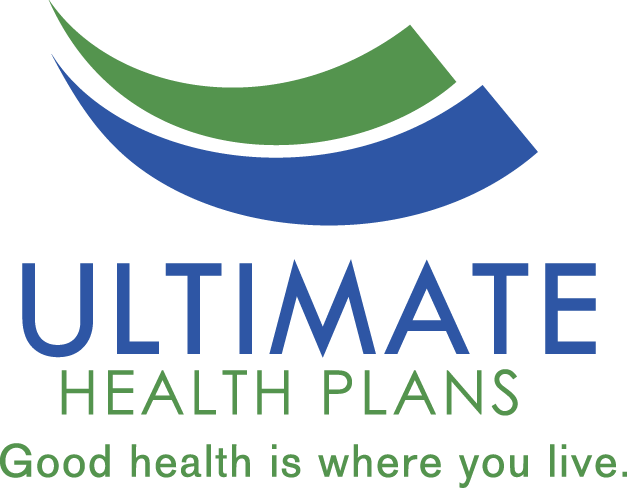 Model of Care (MOC) Training AttestationI attest that the employees listed on the attached roster have completed the annual Special Needs Plan Model of Care training. I also attest that the employees understand that they are responsible for knowing and adhering to the information provided herein.Please print below the names of all additional employees covered under this attestation:SignatureDate CompletedName (Print)OrganizationTax IDEmployee NameTraining Completion Date